     Проблема: дети дошкольного возраста в недостаточной степени имеют представления о растениях, о том, где они растут, о необходимых условиях их роста, их интерес к познавательно-исследовательской деятельности недостаточно развит.     Цель: развитие  интереса  к исследовательской  деятельности в процессе выращивания растений.     Задачи:-формировать  интерес к познавательно-исследовательской деятельности;
-расширять  знания  детей об особенностях строения и условиях роста растений;
-привлекать  детей к активной самостоятельной  деятельности по выращиванию растений;-воспитывать  бережное и  заботливое отношение к растениям;-активизировать  речь и обогащать словарь детей;     Подготовительный: определение цели и задач проекта, сбор информационного материала, создание условий для организации работы в «огороде на окне», составление  плана мероприятий по организации детской деятельности.     Основной :проводятся запланированные мероприятия для реализации проекта(беседы, опыты, эксперименты, творческая деятельность, рассматривание иллюстраций, чтение)      Заключительный: Проанализировать и обобщить результаты, полученных в процессе исследовательской деятельности детей.     Работа по проекту с детьми:- Рассматривание книг, иллюстраций о растениях.- Чтение художественной литературы по теме.- Практическая деятельность: посадка семян.- Опыт : наблюдение за ростом растений.- Труд в уголке природы.- Рассматривание  семян.- Практическая деятельность: выращивание рассады.     В результате реализации проекта: Дети научились ухаживать за растениями и познакомились с условиями их содержания, научились подмечать красоту растительного мира. У них сформировались знания о росте растений в комнатных условиях.Знает каждый садовод, что такое «ОГОРОД» - это там, где все растет. 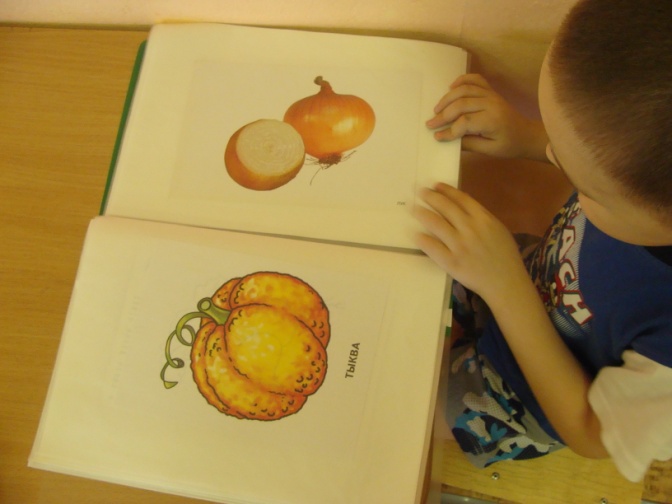 Там горох, редис и лук – Это знают все вокруг! Базилик и сельдерей, много разных, очень вкусных  и полезных ОВОЩЕЙ.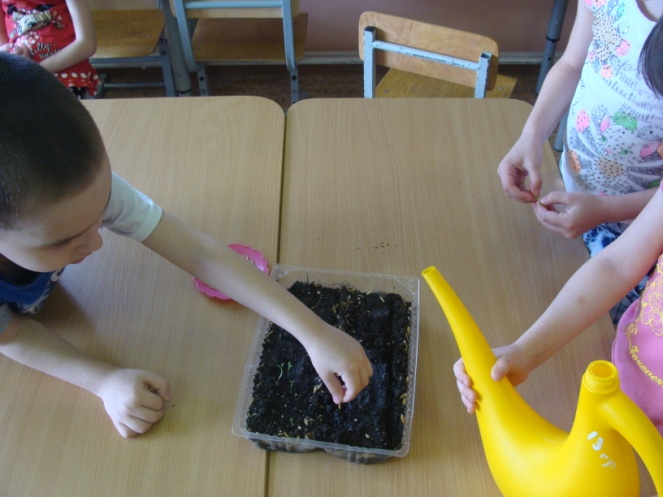 Стали думать мы, решать какую почву надо взять? Провели эксперименты -  отобрали семена. Выясняли, где семена прорастут быстрее, лучше? Мы растения ПОЛИВАЛИ, вносили УДОБРЕНИЯ. 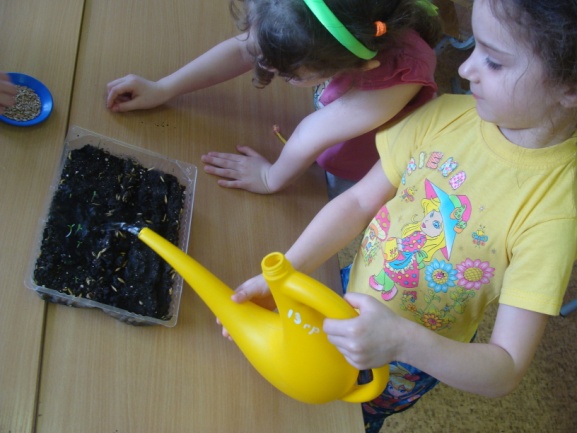 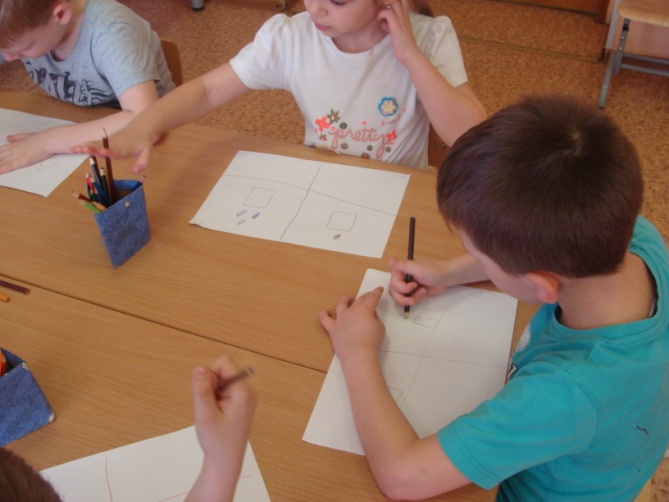 Наблюдали регулярно, были мы внимательны, В календарь все изменения, вносили обязательно.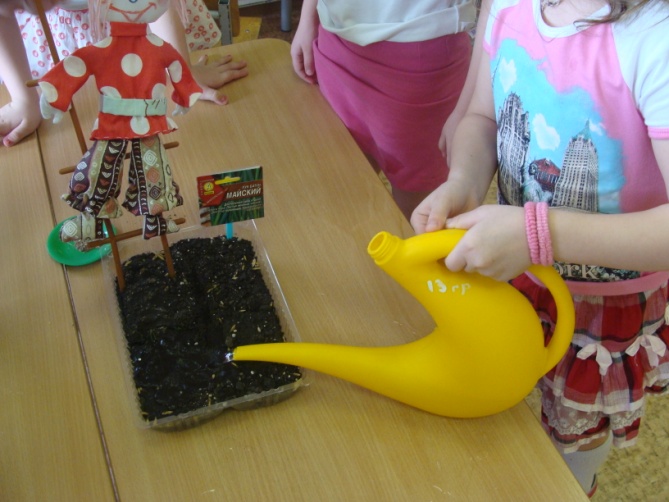 Вот уж день, второй проходит, третий минул и седьмой-Ни росточка, ни листочка, что же делать нам с тобой?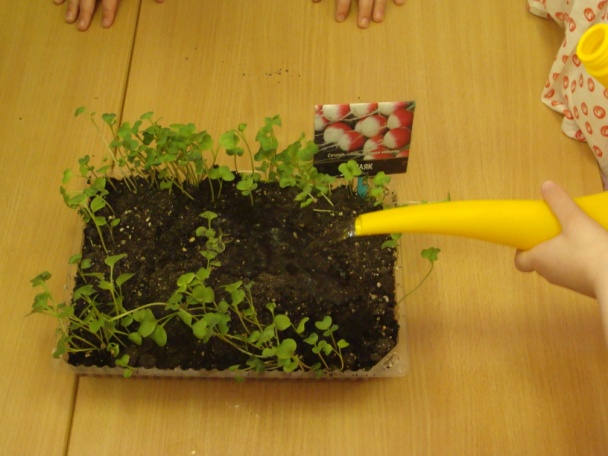 Вот настал восьмой денёк. Посмотри-ка, что-то всходит!Да ведь это же росток! Здесь и здесь и тут, и там, Появились все росточки. 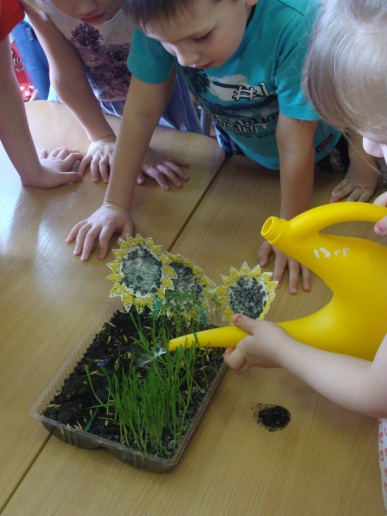 Поливаем по утрам, чтоб развивались правильно листочки.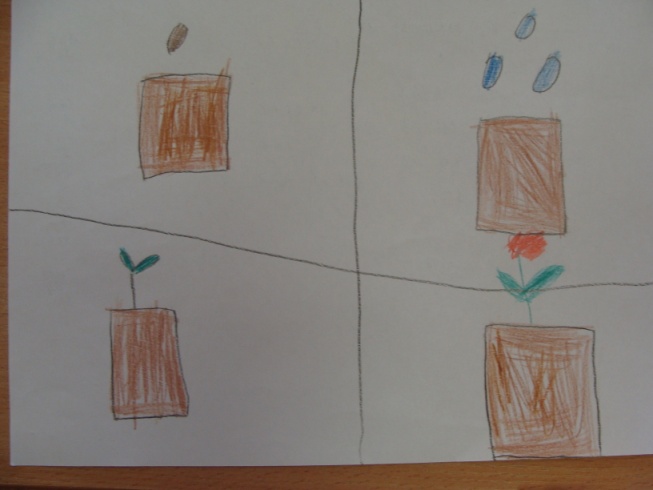 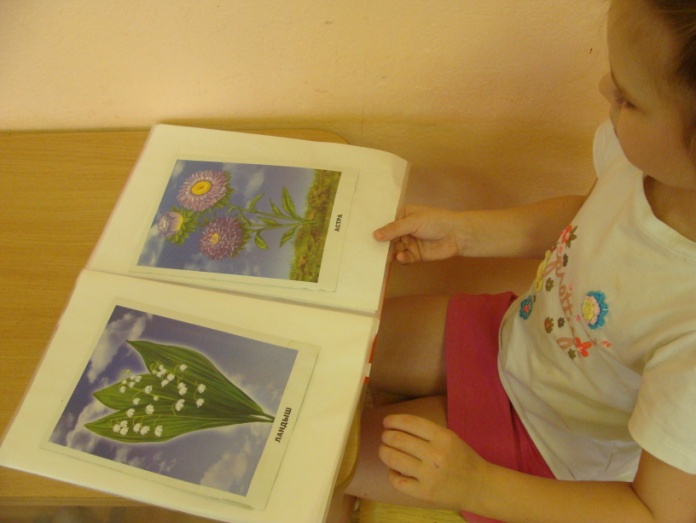 С каждым днём всё интересней, Наблюдаем все мы вместе,
Как ростки у нас  растут. Значит можно сделать вывод, проведя эксперимент: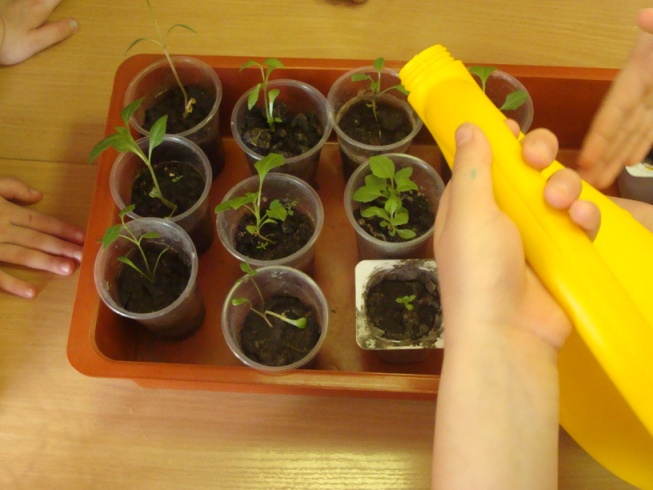 Для посадки нам нужна –УДОБРЕННАЯ ЗЕМЛЯ, СОЛНЦА ласкового луч –Вот к успеху верный ключ! А еще нужна ВОДА, не из под крана, без вреда. Надо сутки ей стоять, А потом уж поливать. А чтобы растения развивались обязательно – ЗЕМЛЯ  должна быть удобренной и питательной! ПРОЕКТОГОРОД НА ОКНЕгруппа № 13Койнова Наталья Михайловна2016г. 